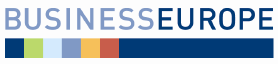 HSR SR dňa 24.08.2015									Bod č. 07 programuStanovisko Republikovej únie zamestnávateľovk návrhu nariadenia vlády o sprístupňovaní jednoduchých tlakových nádob na trhumateriál na rokovaní HSR SR dňa 24.08.2015Stručný popis podstaty predkladaného materiálu a jeho relevancie z hľadiska RÚZMateriál predkladá na rokovanie Hospodárskej a sociálnej rady SR Ministerstvo práce, sociálnych vecí a rodiny Slovenskej republiky v súlade s Plánom legislatívnych úloh vlády Slovenskej republiky na rok 2015. Cieľom a obsahom materiálu je najmä:Toto nariadenie vlády ustanovuje: základné bezpečnostné požiadavky uvedené v prílohe č. 1 nariadenia na jednoduchú tlakovú nádobu povinnosti výrobcu, dovozcu a distribútora,postupy posudzovania zhody nádoby, povinnosti notifikovanej osoby.Toto nariadenie vlády sa uplatňuje na sériovo vyrábanú nádobu, ktorá je určeným výrobkom podľa osobitného predpisu. Upravujú sa základné bezpečnostné požiadavky na jednoduché tlakové nádoby ako na výrobky a určujú sa postupy posudzovania zhody.  Dopady materiálu na verejné financie a na podnikateľské prostredieNávrh nariadenia vlády Slovenskej republiky predpokladá v porovnaní s doterajším právnym stavom pozitívny vplyv na hospodárske subjekty  konajúce podľa tohto nariadenia vlády znížením administratívneho zaťaženia  vypracovaním len  jedného vyhlásenie o zhode v prípade, ak sa na výrobok vzťahuje viac harmonizačných predpisov Európskej únie.So zreteľom na neexistujúce informácie o  počtoch vydaných vyhlásení o zhode rozsah prínosov nevie predkladateľ návrhu nariadenia odhadnúť.Návrh nariadenia má nadobudnúť účinnosť dňa 20. apríla 2016.Postoj RÚZ k materiáluRÚZ ani jej členovia v medzirezortnom pripomienkovom konaní návrh zákona nepripomienkovali.  Nakoľko návrh zákona nemá dopady na podnikateľské prostredie RÚZ berie návrh zákona na vedomie bez konkrétnych legislatívnych pripomienokPripomienky RÚZ k predkladanému materiáluBez pripomienok zo strany RÚZ. Zdroj: RÚZ